МОЈА ЖЕНА НИЈЕ ЛЕПАزوجتي ليست جميلة>Српски – Serbian – < صربي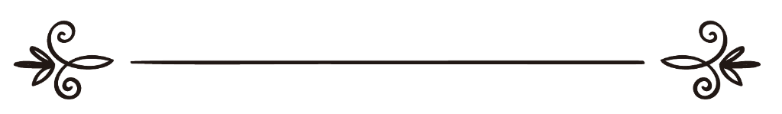 Мухаммед ибн Салих Ел-Мунеџидwww.islamqa.infoالشيخ محمد بن صالح المنجدПревод: Амра Дацић Рецензија: Љубица Јовановићترجمة: ليوبيتسا يوفانوفيتسمراجعة: عمرة داتسيتشМоја жена није лепа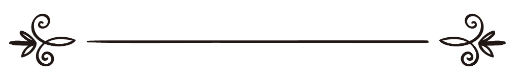 Питање: У браку сам неколико година. Током прве две године био сам срећан у браку и волео сам своју жену, али након тога сам осетио да почиње да ми буде омрзнута. То није због вере, јер је она побожна и има лепо понашање, хвала Богу. Него је то због њене лепоте, јер није довољно лепа да бих ја био чедан и да бих обарао поглед. Бојим се да се лоше опходим према њој јер понекад нисам срећан са њом, мрштим се на њу без разлога. Проблем је у томе да ја нисам у стању да оженим још једну жену из финансијских разлога. Мислио сам да се задужим да бих се оженио, али  бих онда живео у сиромаштву због дуга. Помишљао сам и да је разведем и да је лепо пустим, и да је заменим са другом женом, али имам децу са њом и она ме много воли. Пуно мислим о овоме и не могу да спавам, јер не знам шта да радим. Шта да радим, да вас Бог награди?Одговор:Хвала припада Богу.Мој драги брате, ценим твоје поверење које имаш према мени и молим Бога да нас и тебе учини јаким и издржљивим, и да нас упути. Што се тиче твога питања, нудим ти следеће коментаре:1. Твој проблем који имаш није у питању да имаш другу жену, нити да разведеш прву. Проблем као што наводиш јесте финансијско стање. Докле год ниси у могућности да ожениш другу жену требао би да захваљујеш Богу на жени којом те је благословио.2. Када будеш могао и будеш финансијски спреман, хвала Богу који ти је дозволио да можеш да се ожениш са још једном женом, а по мом мишљењу ово је жени лакше да поднесе  него развод, поготово јер имаш децу са њом.3. Покушај да гледаш на ову ствар са друге перспективе. Сигурно ћеш наћи многе позитивне ствари код ње, није све у лепоти, веруј ми. Како се она опходи и како се понаша према теби, и многе друге ствари које су много више важније од изгледа. Са временом ћеш да се навикнеш на њен изглед, и њено понашање према теби ће да буде битније.4. Замисли да нађеш веома лепу жену и да је ожениш, а онда она почне да се опходи према теби на охол и некултуран начин, или почне пуно да прети теби или твојој породици, шта би онда урадио!?5. Требао би да будеш објективан и немој да се оптеретиш са ониме што не можеш да поднесеш. Погледај на ствар са друге стране. Узвишени Бог каже: „А ако према њима одвратност осетите, могуће је да је баш у ономе према чему одвратност осећате Бог велико добро дао.“ (Кур'ан, Ен-Ниса',19) И сети се савета Посланика, нека су багослов и мир над њим: „Ти ожени верницу.“Молим Бога да ти помогне, да те сачува и учини стрпљвим у слеђењу пута добра и истине.Одговорио: Учењак Ахмед Ел-МукбилИзвор: http://islamqa.info/ar/21510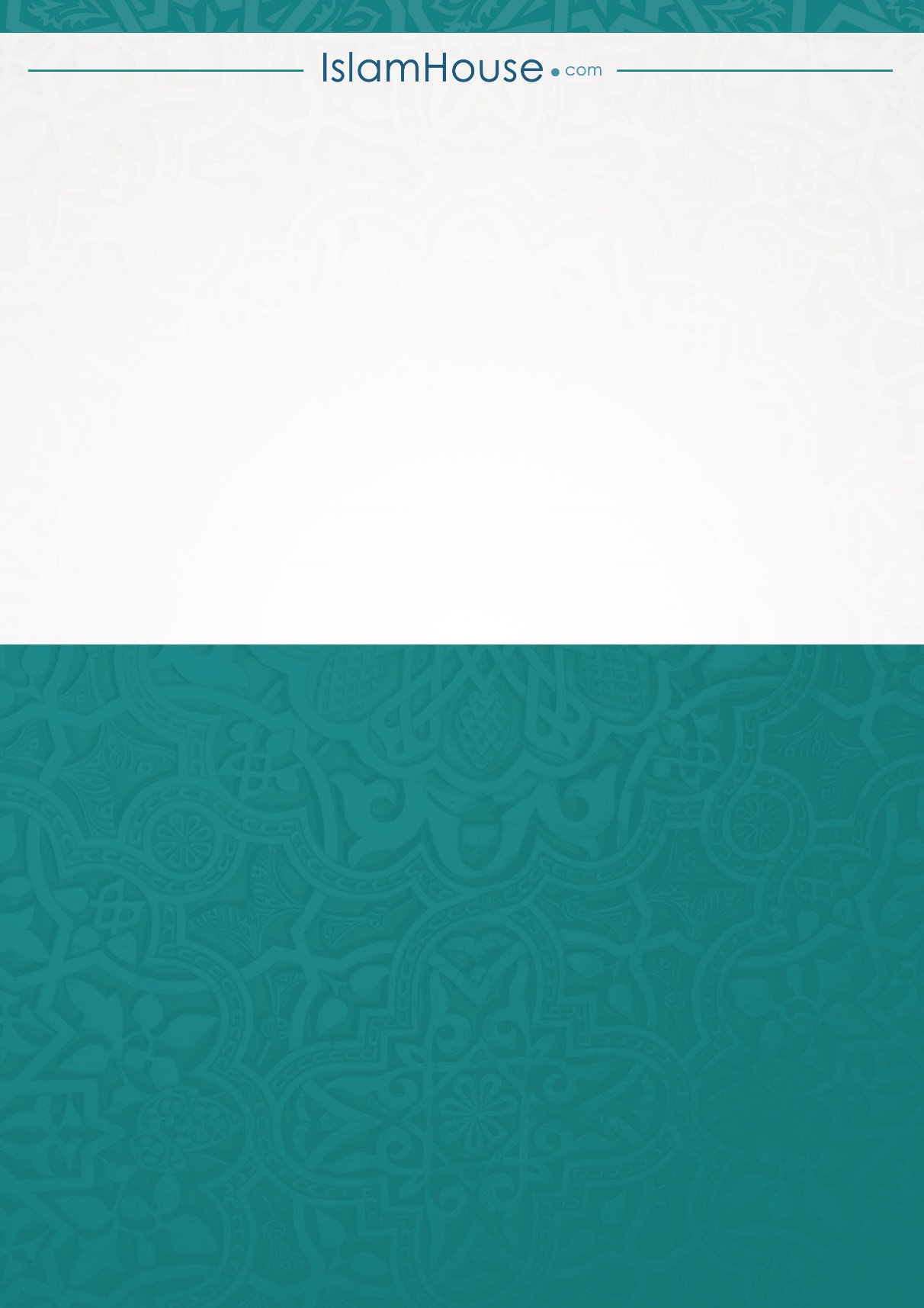 